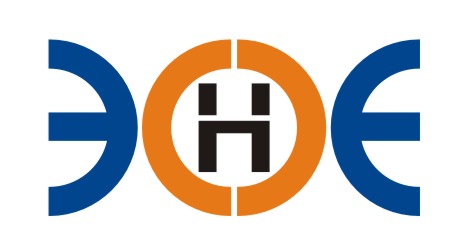 САМОРЕГУЛИРУЕМАЯ ОРГАНИЗАЦИЯСОЮЗ ПРОЕКТИРОВЩИКОВ«ЭКСПЕРТНЫЕ ОРГАНИЗАЦИИЭЛЕКТРОЭНЕРГЕТИКИ»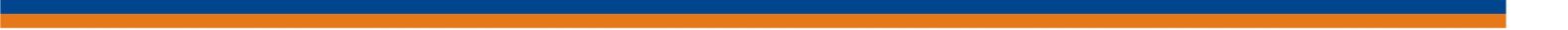 ПРОТОКОЛ № 07-ЭС-СП-18заседания Экспертного Совета Союза проектировщиков «Экспертные организации электроэнергетики»(далее – Союз)Санкт-Петербург «02»июля 2018 г.	Начало заседания: 10:00 часовПрисутствовали 9 из  9 членов Экспертного Совета с правом голоса:Заир-Бек Андрей Измаилович – Президент Союза;Лаппо Василий Иванович;Корнев Владимир Геннадьевич;Жданович Иван Иванович;Зыков Андрей Владимирович;Дмитренко Артем Викторович;Геращенко Алексей Владимирович;Любо Игорь Александрович;Рысс-Березарк Сергей АлексеевичИсполнительный директор: Юденкова Инесса Юрьевна - секретарь заседания.Кворум имеетсяПовестка дня:Об утверждении внутренних документов Союза.1. По первому вопросу повестки дня: слушали Юденкову И.Ю., которая предложила утвердить Положение о контроле, за деятельностью своих членов в части соблюдения ими требований стандартов и правил саморегулируемой организации, условий членства в саморегулируемой организации (Правила контроля) Саморегулируемой организации Союз проектировщиков «Экспертные организации электроэнергетики»Решили: Утвердить Положение о контроле, за деятельностью своих членов в части соблюдения ими требований стандартов и правил саморегулируемой организации, условий членства в саморегулируемой организации (Правила контроля) Саморегулируемой организации Союз проектировщиков «Экспертные организации электроэнергетики»Итоги голосования:  принято единогласно.Президент Союза   	_______________________А.И. Заир-Бек Секретарь	____________________И.Ю.  Юденкова